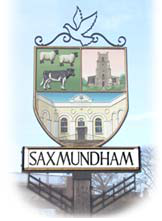 All Members of the Amenities & Services Committee are summoned to attend a meeting on Monday 20 September 2021 6pm at the Town House(If a member of the public wishes to attend, please contact the Clerk on the details below)AGENDAApologies and Approval of Absence - To receive apologies for absence.Pecuniary/Non-Pecuniary Interests - Councillors to declare any pecuniary or non-pecuniary interests and consideration of any requests for dispensation. Notwithstanding this item, Councillors may subsequently declare an interest at any point in the meeting.Minutes of the Previous Meeting:  To resolve that the minutes of the of the meeting held on the Monday the 19 July 2021 are a true and accurate record (Appendix1). Updates from the ClerkTo review the Priorities/Projects in the Annual Plan (Appendix 2)Report on the Environmental Co-ordinator’s Activities (Appendix 3)Memorial Field Landscape Project To discuss the project plan the next steps after the consultationSite Maintenance Plans – To consider draft maintenance plans for Town Council sites (Appendix 4) To consider draft tender for vegetation management and town centre maintenance(Appendix 5). To consider draft tender for tree survey and associated works (Appendix 6). Town House Fire Alarm (Appendix 7)Youth Booth Lights (Appendix 8)Town Gateways – To discuss specification for the Town Gateways (Appendix 9). High Street Furniture and Floral Decorations 2022-23 (Appendix 10).   To consider additional spend on the station planting to complete the two borders sponsored by the Town Council To consider feedback from businesses on the proposed changes to the floral displays. To consider proposals for electrical charging pointsStreet Furniture Requests – (Standing Item)To consider any requests.Correspondence - (Standing Item)To consider any correspondence received related to Amenities and Services Committee (Appendix 11). 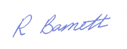 R BarnettClerk to Saxmundham Town Council   Date: Wednesday, 15 September 2021 Tel: 01728 604595   Email: townclerk@saxmundham-tc.gov.uk